Приложение 3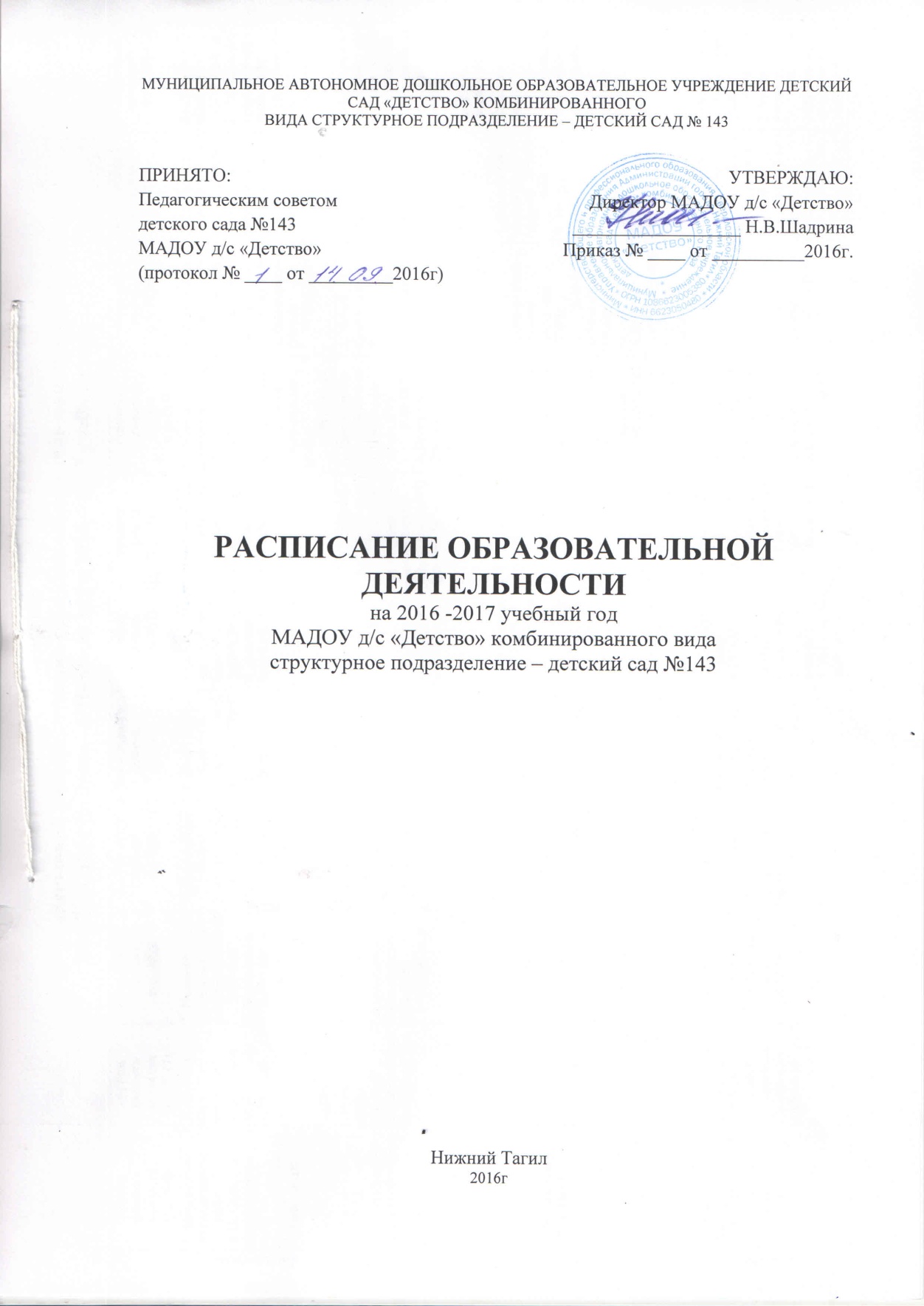 Расписание непрерывной непосредственно образовательной деятельности МАДОУ д/с «Детство» - СП- д/с № 143 в 2016 – 2017 учебном годуОбозначения:РР - речевое развитиеРК – расширение кругозораРМП - развитие математических представленийОГ- обучение грамотегруппа раннего возраста (гр. №4)группа раннего возраста (гр. №11)2-я младшая группа(гр. №7)2-я младшая группа(гр. №5)2-я младшая группа(гр. №2)средняя группа  (гр. №1) средняя группа (гр. №3)старшая средняя группа (гр. №8) старшая группа(гр. №10) подготовительная группа(гр. №6)подготовительная группа(гр. №9)Понедельник1. Музыкально-художественная       9:00-9:102. Познавательно-исследователь-ская     (конструирование)16:00-16:10Коммуника-тивная (РР)              9:00-9:102. Музыкально-художественная                  16:00-16:101. Познавательно-исследовательская   (конструирование)  9:00-9:152.  Музыкально-художественная16:00-16:151. Двигательная  9:00-9:152. Познавательно-исследовательская (РК)                    16:00-16:151. Двигательная  9:00-9:152. Познавательно-исследовательская (РК)                    16:00-16:151.Познавательно-исследователь-ская (РК) 9:00-9:202.  Двигательная 9:30-9:501. Двигательная 9:00-9:202.   Познаватель-но-исследова-тельская  (РК)                                                       9:30-9:501. Познавательно-исследовательская  (РК) 9:00-9:252.  Музыкально-художественная                 9:45-10:103. Двигательная  (улица) 10:45-11:10        1. Музыкально-художественная                    9:15-9:402. Продуктивная (лепка)9:50-10:15 3. Двигательная  (улица) 11:15-11:35        1. Коммуника-тивная (ОГ)9:00-9:302. Продуктивная (рисование)        9:40-10:10       3. Двигательная 10:20-10:50Коммуника-тивная (РР)9:00-9:302.   Музыкально-художественная                  10:05-10:353.  Двигательная (улица)11:00-11:30Вторник1. Двигательная9:00-9:102. Познавательно-исследовательская (РК)  16:00-16:101. Продуктивная  (лепка)         9:00 -9:102. Двигательная          16:00-16:101. Двигательная  9:00-9:15Познавательноисследователь-ская (РК)                    16:00-16:151. Продуктивная  (лепка)         9:00-9:152. Двигательная16:00-16:151. Продуктивная  (лепка)         9:00-9:152. Двигательная16:00-16:15Коммуникативная(РР)                 9:00-9:202.Музыкально-художественная                9:30-9:50 1. Музыкально-художественная        9:00-9:202.Познаватель-но-исследова-тельская  (РМП)             9:30-9:50  1. Двигательная 9:15-9:402. Коммуника-тивная (РР)9:45-10:103. Продуктивная (рисование)    10:20-10:451. Чтение  художественной литературы                 9:00-9:252. Двигательная 9:45-10:103. Продуктивная (рисование)10:15-10:401. Коммуника-тивная (РР)9:00-9:302.   Музыкально-художественная                  10:05-10:353.  Двигательная (улица)11:00-11:30Познавательно-исследова-тельская   (РМП)   9:00-9:302.  Продуктивная (лепка/аппл)          9:40-10:10 3. Двигательная  10:20-10:50Среда1. Продуктивная  (лепка)         9:00 -9:102. Двигательная          16:00-16:101. Двигательная9:00-9:102. Познавательно-исследователь-ская (РК)  16:00-16:101. Продуктивная  (лепка)         9:00-9:152. Двигательная16:00-16:15Познавательно-исследовательская   (конструирование)  9:00-9:152.  Музыкально-художественная16:00-16:15Познавательно-исследовательская   (конструирование)  9:00-9:152.  Музыкально-художественная16:00-16:151. Двигательная 9:25-9:452. Продуктивная (рисование)        9:55-10:101. Продуктивная (рисование)           9:10-9:302. Двигательная 9:50-10:101. Музыкально-художест.   9:00-9:252. Познавательно-исследователь-ская (РМП)       9:35-10:003. Продуктивная (аппликация)          10:10-10:351. Познавательно-исследо вательская (РМП)      9:00-9:252. Музыкально-художест-венная                    9:35-10:003. Продуктивная (аппликация)       10:10-10:35 1. Познавательно-исследова-тельская   (РМП)   9:00-9:302.  Продуктивная (лепка/аппл)          9:40-10:10 3. Двигательная  10:20-10:50Коммуника-тивная (ОГ)9:00-9:302. Продуктивная (рисование)        9:40-10:10       3. Двигательная 10:20-10:50ЧетвергКоммуника-тивная (РР)              9:00-9:102. Музыкально-художественная                  16:00-16:10Продуктив-ная (рисование)   9:00-9:102. Чтение  художественной литературы            16:00-16:101. Музыкально-художественная 9:00-9:152.   Коммуника-тивная (РР)                             16:00-16:151. Продуктивная (рисование)   9:00-9:152. Чтение  художественной литературы                16:00-16:151. Продуктивная (рисование)   9:00-9:152. Чтение  художественной литературы                16:00-16:151. Музыкально-художественная               9:15-9:352.  Познавательно-исследовательская (РМП)           9:55-10:153. Двигательная       16:05-16:251.  Коммуника-тивная (РР)                 9:00-9:202. Музыкально-художественная                        9:40-10:003. Двигательная      16:30-16:501. Продуктивная (рисование)                9:00-9:252. Двигательная 9:35-10:00Чтениехудожест. литературы         10:10-10:351. Двигательная  9:00-9:252. Коммуника-тивная (РР)9:35-10:003. Продуктивная (рисование)     10:10-10:35Познавательно-исследователь-ская  (РК)     9:00-9:302. Продуктивная (рисование)        9:40-10:103.  Трудовая         10:20-10:50Познавательно-исследовательская  (РМП) 9:00-9:302. Чтение  худ. литературы       9:40-10:10 3.Музыкально-художестенная                  10:20-10:50Пятница 1. Продуктивная (рисование)   9:00-9:102. Чтение  художественной литературы            16:00-16:101. Музыкально-художественная       9:00-9:102. Познавательно-исследовательская (конструирование)16:00-16:101. Продуктивная (рисование)   9:00-9:152. Чтение  художествен ной литературы                16:00-16:151. Музыкально-художественная 9:00-9:15Коммуника-тивная(РР)             16:00-16:151. Музыкально-художественная 9:00-9:15Коммуника-тивная(РР)             16:00-16:151. Продуктивная (лепка/ аппликация)      9:00-9:202.Чтение  художествен ной литературы 9:30-9:501. Чтение  художественной литературы       9:00-9:20 2.  Продуктивная (лепка/ аппликация)                           9:30-9:501.Продуктивная (лепка) 9:00-9:25 2. Трудовая 9:35-10:001. Познавательно-исследова-тельская  (РК)           9:00-9:20 2. Трудовая 9:35-10:001. Познавательно-исследовательская  (РМП) 9:00-9:302. Чтение  худ. литературы       9:40-10:10 3.Музыкально-художестенная                  10:20-10:50Познавательно-исследователь-ская  (РК)    9:00-9:302. Продуктивная (рисование)        9:40-10:10Трудовая                                      10:20-10:50Кол-во/  объем                       ННОД 10/ 1ч30/10/ 1ч30/10/ 1ч50/10/ 1ч50/11/ 3ч40/11/ 3ч40/14/ 5ч50/14/ 5ч50/15/ 7ч30/15/ 7ч30/